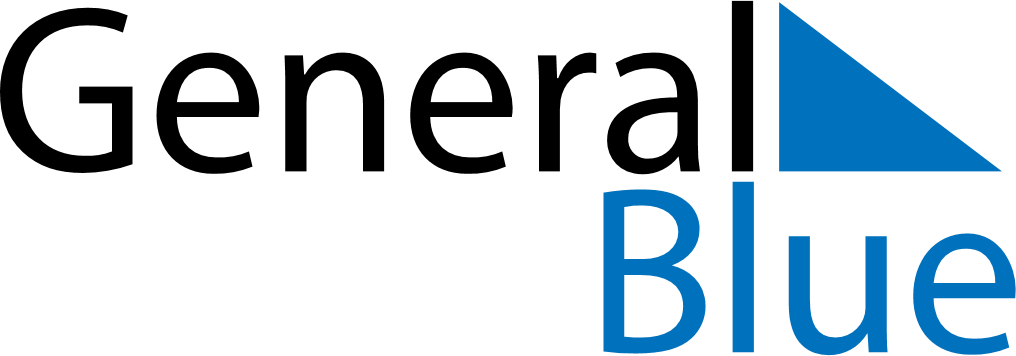 Weekly CalendarMarch 8, 2020 - March 14, 2020Weekly CalendarMarch 8, 2020 - March 14, 2020Weekly CalendarMarch 8, 2020 - March 14, 2020Weekly CalendarMarch 8, 2020 - March 14, 2020Weekly CalendarMarch 8, 2020 - March 14, 2020Weekly CalendarMarch 8, 2020 - March 14, 2020SundayMar 08MondayMar 09MondayMar 09TuesdayMar 10WednesdayMar 11ThursdayMar 12FridayMar 13SaturdayMar 146 AM7 AM8 AM9 AM10 AM11 AM12 PM1 PM2 PM3 PM4 PM5 PM6 PM